Actividad final Materia: Administración de costos y preciosProfesora Paola SterlingSe espera que los alumnos identifiquen los elementos del costo de un tamal, y que al identificarlos puedan retroalimentar al dueño de la misma para orientarlo en la gestión de sus costos.MODELO DE FICHA TECNICA POR PRODUCTONombre de la Empresa: ABCDEFDirección: Calle       – Zona ACiudad: Pachuca, HidalgoContacto:  Teléfono: NOMBRE COMERCIAL DEL PRODUCTO:PASTEL FIESTAFOTOGRAFIADESCRIPCION DEL PRODUCTO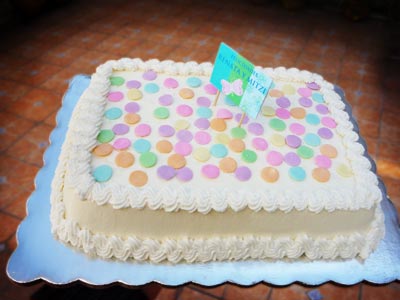 Pastel de vainilla de 3 kgs (para 30 personas) rectangular (40 cms x 70 cms), relleno de fresa, betún de vainilla y fondant de colores.Descripción de Elaboración:Explicación detallada de la elaboración: identificando pasos o procesos.Diagrama de Flujo de Producción:Anexar flujograma (cursograma del proceso)Sistema de Costeo y justificación :Costeo por órdenes (se elabora bajo pedido)